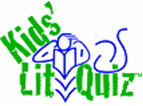 Kids’ Lit Quiz™ AustraliaIpswich, Queensland Heat                                      ENTRY FORM/INVOICE   2014School Name:	_____________________________________________________School Address:	_______________________________________________			_______________________________________________			_______________________________________________Contact Person:	________________________________________________Phone: __________________	 Email: _____________________________Number of Teams (1or 2)___   Registration Fee $100 per team.  (Four students per team)Each team registered and paid for before 30/11/2013 will go into the draw for free entry in 2015.   Total Registration: _________________________ Tick if registration fee depositedMake cheques payable to Kids Lit Quiz Australia Incorporated and post cheque to:Kids’ Lit Quiz Australia.9 Alpugi PlaceKelso, 2795OR Deposit directly into Kids Lit Quiz Australia account prior to participation.The details are:Bank of QueenslandBSB: 122-735Account number: 21696775 Account Name: Kids’ Lit Quiz Australia IncorporatedABN: 91353357549Please state the name of your school on e-deposit or the school’s telephone number.Please ensure payment and entry is sent to the Coordinator prior to participation in the heat.Please inform parents and other supporters that they are welcome to be part of the audience.Entry form may be posted to above address or emailed to kidslitquizaustralia@gmail.comKids Lit Quiz Australia Queensland heat will take place at Ipswich Girls Grammar School in the Mervyn Patterson Assembly Hall, cnr Queen Victoria Parade and Chermside Road, Ipswich, Queensland on Tuesday 18th February, 2014. From 9.30am to 12.30 pm. Please arrive by 9:15.It is recommended that the teams Coach/Teacher Librarian attends the quiz as support to the team and as a Professional Development opportunity.Please join our online book club at readingforaustralia.blogspot.com.au and be part of the Kids’ Lit QuizTM reading community.Important Additional InformationThe winning team from each heat will be eligible to take part in the Kids Lit Quiz ™Australia final which will be held in Sydney, NSW at Mount Annan Christian School on Saturday 22nd March 2014 from 1.30pm to 3.30pm. The winning team in each heat will be provided with a subsidy to assist in travel to the final.The team representing Australia at the World Final of Kids Lit Quiz ™ in Cornwell, United Kingdom in July 2014 will receive some subsidy towards the cost of airfares. All accommodation, food and activities for the team and two coaches for the week in Cornwell are included in the prize. For any questions please contact Nicole Deans phone: 0407 708 206 or (02) 6332 1781 (outside school hours) or email at kidslitquizaustralia@gmail.com